STUDENT SERVICES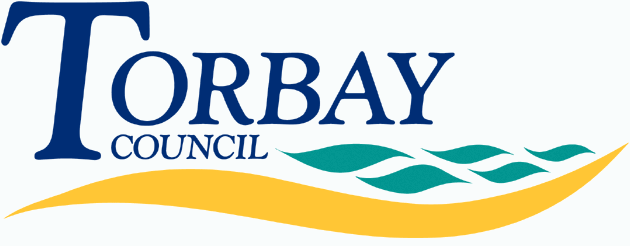 Children starting in year 7 at secondary school in September 2020 (on time applications)Below are the admissions criteria (in descending order of priority) together with the number of places allocated under each criterion:Last place allocatedThe Spires CollegePlaces available: 210 + 2 ASC + 2 Hearing ImpairedTotal number of preferences for places550First preferences considered218First preferences allocated (percentage allocated)173 (79.4%)Second preferences considered179Second preferences allocated (percentage allocated)34 (20.7%)Third preferences considered 155Third preferences allocated (percentage allocated)5 (3.2%)CriterionNumber of places allocatedChildren with an Education, Health and Care Plan that names the school.11NON-SELECTIVE PLACES:Looked after Children or children who were previously looked after but immediately after being looked after became subject to an adoption, child arrangements or special guardianship order.4Children whose home address is inside the designated area where a sibling already attends The Spires College.34Children whose home address is inside the designated area where the pupil is the child of a member of staff (as per criteria set out in the School Admissions Code)0Other children whose home address is inside the designated area81Children whose home address is outside the designated area where a sibling already attends The Spires College.16Children whose home address is outside of the designated area where the pupil is the child of a member of staff (as per criteria set out in the School Admissions Code)0Other children whose home address is outside of the designated area32Children allocated to the closest suitable school to the home address that has a place available, where the preferred school(s) cannot be allocated.0SELECTIVE PLACESThe 60 highest scoring candidates who meet the eligible score in the top 55% of candidates as determined by the Admissions Panel36Other candidates who meet the eligible score in the top 55% as determined by the Admissions Panel0TOTAL214CriterionDistance from school (if used as tie-break)Other children whose home address is outside of the designated area1.298 milesNumber of places still available on National Offer Day0